To the speakers at the 15th POLISH ITS CONGRESS 2023Warsaw, Poland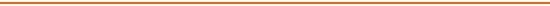 Download:- Speaker’s Statement Form- Speaker’s Brief Biography FormDear Speakers,Below please find the rules for preparing and submitting your speeches and presentations during the 15th POLISH ITS CONGRESS 2023 which will be 15-16 May 2023 in Warsaw, Poland. If your company is not a sponsor of the POLISH ITS CONGRESS in 2023 and if your abstract has been accepted, you are required to pay a fee for entering a speech to be given. In the case of non-payment on time, your speach will be removed from the program of the congress. Please read the terms and conditions of entering presentations for inclusion on the agenda. We also encourage you to learn more about the sponsorship opportunities during the Congress. For details, see the Sponsorship section on the www.pkits.pl website.The organizers, however, cannot rule out a situation in which the restrictions related to the epidemic will continue to apply. Therefore the organizers reserve the right to move the Congress to postpone the date of the Congress organized in a stationary mode.DEADLINES FOR SPEAKERSAll information on the POLISH ITS CONGRESS can be found on the www.pkits.pl website.TOPICSThe speeches at the 15th POLISH ITS CONGRESS will be dedicated to the following theme: ITS technologies in public transport, traffic control systems in cities, traffic control systems on rural roads, urban parking systems, autonomous and cooperative systems, zones of "clean" transport in cities , the use of big data in transport, the cross-border challenge - transport and logistics. During the discussion panels, the following issues will be discussed: the development of ITS systems in Poland in the light of available financial tools, customer panel, Vertiport as an element of the Smart City multimodal transport infrastructure, aviation.The final division into thematic sessions will be decided based on interest in the different topics  expressed by potential authors’ willingness to prepare speeches on the different topics.  SUBMISSION OF ABSTRACTSIf you are interested in taking part in the Congress as a speaker, you must send an abstract of your speech, clearly indicating the topic you wish to talk about and describing its relevance to the theme of the Congress. Preparing your abstractYour abstract should be prepared in English and should contain not more than 1300 characters (including spaces between words). Your abstract must be accompanied by your statement that: the text of your speech has not been published before and that it has been approved by all the co-authors, if any; you and the other co-authors, if any, assign, without consideration, any and all copyright on the materials sent to us to the extent of their publication and distribution.Abstracts should be submitted by electronic mail at biuro@pkits.pl by 28 February 2023. Accepting your abstractAll abstracts will be evaluated by the Congress Programme Council (for the names of the members of the Council, visit www.pkits.pl). In evaluating the abstracts, the criteria will include innovation of presentation, currency, and relevance to the theme of the Congress. Abstracts will be accepted or rejected based on the opinions of 3 reviewers. If your abstract is accepted, you will receive your reviewers’ comments and suggestions for taking the comments into account in preparing the full version of your presentation, paper and an extended version of your abstract.Once we let you know that your abstract has been accepted by the Congress Programme Council, you will be required to prepare and submit the following:- a brief biography of yourself, including a photograph of you/a logotype,- your presentation,We will let you know that your abstract has been accepted by 31 March 2023.  If your abstract is not acceptedIf the abstract of your speech is not accepted, we will let you know our decision, but you will not receive any comments.SUBMISSION OF BIOGRAPHIES WITH A PHOTOGRAPH OF YOU/A LOGOTYPEEach speaker must provide a brief biography of himself/herself (up to 250 characters, including spaces between words), plus a photograph of himself/herself and/or a logotype, for posting on www.pkits.pl in the Speakers section.Biographies and the photo/logotype files should be submitted by electronic mail at biuro@pkits.pl by 28 April 2023. . SUBMISSION OF PRESENTATIONS We would like all the presentations to be provided in the same form, therefore we would appreciate if speakers could use the attached presentation slide form. On each slide you have place to put the company’s logo. Other slide forms are not acceptable. Please note that your presentation should not be longer than approx. 20 minutes. The moderator of each presentation session will be required to ensure that the above time limit is not exceeded.  We would like to publish all presentations in closed PDF files on the www.pkits.pl website.      Presentations should be submitted by electronic mail at biuro@pkits.pl by 12 May 2023. If you have any questions, please contact the office of the ITS POLSKA Association (the organiser of the POLISH ITS CONGRESS) by e-mail: biuro@pkits.pl.Thank you,Deadline for submitting abstracts: 28 February 2023Information on the acceptance of abstracts: 31 March 2023Deadline for submitting biographies with hotos/logotypes:28 April 2023Deadline for submitting presentations:12 May 2023Professor Wojciech Suchorzewski
Chairperson of the Programme Council for the POLISH ITS CONGRESS  Marek Litwin, Ph.D., P.Eng.President of the BoardITS POLSKA 